Publicado en Tarragona el 13/12/2023 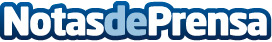 Grupo Castilla completa su equipo directivo y ajusta al alza sus previsiones de crecimiento para 2023Gracias a su nuevo enfoque 360º único en el mercado, prevé alcanzar los 28M€Datos de contacto:Olga TomàsContent Specialist en Grupo Castilla910032122Nota de prensa publicada en: https://www.notasdeprensa.es/grupo-castilla-completa-su-equipo-directivo-y Categorias: Nacional Finanzas Cataluña Software Recursos humanos Actualidad Empresarial http://www.notasdeprensa.es